 Categorising data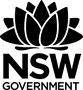 CategoricalQuantitativeCategoricalQuantitativeOrdinalNominalDiscreteContinuous